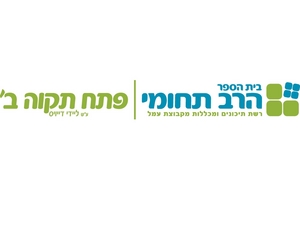                                                         ספטמבר  2019נספח לטופס רישום לשנה"ל תש"פ – תשלומיםהפעילות החברתית –פדגוגית היא חלק בלתי נפרד מתוכנית הלימודים ומשפיעה רבות על איכות החיים של תלמידינו בין כתלי בית הספר ומחוצה לו.בית הספר גובה את התשלומים על פי הנחיות משרד החינוך ובאישור ועדת החינוך של הכנסת.להלן פירוט התשלומים לשכבת י"א:הערה :השאלת ספרים נגבית בנפרד מההורים החפצים בכך( 320 ₪ )העשרת מגמות:  תלמידים הלומדים במגמות השונות יצטרכו להוסיף עלויות פעילות העשרה בהתאם לפירוט שיחולק ע"י רכזי המגמות                                                   בכבוד רב ,אבי חלבי ,	סיגל רוזן,יו"ר ועד הורים	מנהלת ביה"סא.תשלומי חובה              ביטוח תאונות אישיות49  ₪ב.תשלומי רשות טיול שנתיסל תרבות513 ₪176 ₪ג.רכישה מרוכזת של שירותים ושל ציוד אישי לתלמידסדנאות ופעילויות מעשירות התומכת בלימודים (כולל ועד הורים ארצי ויישובי  3 ₪ )450 ₪זיכוי משנה קודמת בגין פעילות שלא בוצעה עקב לוח זמנים( הזיכוי יינתן רק לתלמידים ששילמו את תשלומי ההורים בשנה"ל תשע"ט במלואם)115₪-סה"כ כללי לתשלום1073 ₪